                     DENIED PARTY SCREENINGТребования для отдела материально-технического обеспеченияЗапрещенными сторонами являются лица (физические лица или организации), которым запрещено заключать экспортные или торговые сделки определенных типов, или которые иначе ограничены в осуществлении этих сделок. Кроме того, в отношении этих лиц могут действовать различные ограничительные меры (например, замораживание активов, визовые ограничения и финансовые ограничения) в рамках санкционных программ. TNT не оказывает содействия сделкам, осуществляемым при участии запрещенных сторон и не принимает в этих сделках прямое или косвенное участие.ТребованияОтдел материально-технического обеспечения должен постоянно соблюдать два требования, на уровне головного офиса и на уровне местных организаций:1.	Скрининг: необходимо соблюдать установленные процессы для материально-технического обеспечения/закупокСкрининг представляет собой оптимальный метод, "золотой стандарт", позволяющий обеспечивать соответствие юридическим требованиям. Скрининг представляет собой процесс перекрестного сопоставления имен (наименований), адресов, а также других реквизитов лиц, принимающих участие в деятельности TNT (например, субподрядчиков, поставщиков, работников и т.д.) со списками физических лиц и организаций, опубликованными различными государственными органами.В случае отдела материально-технического обеспечения:-	Необходимо осуществить скрининг всех предполагаемых субподрядчиков и поставщиков прежде, чем допускать их к любой деятельности по материально-техническому обеспечению.-	Скрининг всех имеющихся субподрядчиков и поставщиков необходимо осуществлять раз в три месяца. Скрининг осуществляется глобально, отделом материально-технического обеспечения головного офиса, в котором используются глобальные системы управления поставщиками (например, Global SAP). При использовании местной системы управления поставщиками, скрининг необходимо осуществлять на местах, на регулярной ежеквартальной основе.Все соответствующие процессы и краткие руководства доступны по адресу: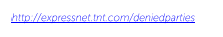 2.	Защита посредством договорных обязательств: все официальные соглашения/договора, заключенные с любым поставщиком, продавцом или субподрядчиком, должны оговаривать соответствующие условия по экспортному контролю.В рамках обеспечения нами должной добросовестности, все официальные соглашения/договора, заключенные с третьими лицами, должны оговаривать все уместные положения по экспортному контролю, в которых мы требуем от своих поставщиков соблюдать определенные стандарты соответствия действующим нормативам, т.е. осуществлять скрининг своих работников, субподрядчиков, поставщиков, а также других уместных заинтересованных сторон.Эти положения содержатся в Общих условиях закупок (в настоящее время, статья 8.8), а также в Общих положениях и условиях по заключению договоров субподряда (в настоящее время, статьи 5.3 и 5.4). См. шаблоны и документацию на сайте ExpressNet юридического департамента, который является владельцем этих документов.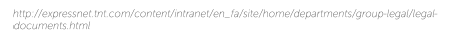 Правила юридической практики применяются всегда и их необходимо соблюдать. Любой спор или вопрос, инициированный поставщиком, необходимо урегулировать силами местных юридических групп и, если этот вопрос невозмжно урегулировать на месте, эскалировать в отдел экспортного контроля головного офиса.-	Соблюдение вышеуказанного требования необходимо проверять во время загрузки копий всех официальных договоров в глобальную систему управления договорами (OTRIS). Система предоставляет созданный ею контрольный перечень соблюдения нормативов по материально-техническому обеспечению, который поможет работникам группы обеспечить соблюдение этого требования.-	В процессе внедрения договорных требований к скринингу запрещенных сторон для отдела материально-технического обеспечения, компания TNT получала от поставщиков (особенно, небольших поставщиков, находящихся в странах или в регионах, в которых не действуют режимы экспортного контроля), незнакомых с таким нормативным требованием, запросы о предоставлении руководства по их юридическим обязательствам. Поставщикам, желающим лучше разобраться в своих обязанностях, может быть предоставлен документ "Скрининг запрещенных сторон: руководство для поставщиков TNT". Местные организации TNT не принимают заране меры, выходящие за рамки указанных действий.СКРИНИНГ ЗАПРЕЩЕННЫХ СТОРОН: РУКОВОДСТВО ДЛЯ ПОСТАВЩИКОВ TNTЗапрещенными сторонами являются лица (физические лица или организации), которым запрещено заключать экспортные или торговые сделки определенных типов, или которые иначе ограничены в осуществлении этих сделок. Кроме того, в отношении этих лиц могут действовать различные ограничительные меры (например, замораживание активов, визовые ограничения и финансовые ограничения) в рамках санкционных программ.Скрининг представляет собой процесс перекрестного сопоставления имен (наименований), адресов, а также других реквизитов лиц, принимающих участие в вашей деятельности (например, субподрядчиков, поставщиков, работников и т.д.) со списками физических лиц и организаций, опубликованными различными государственными органами. Скрининг представляет собой оптимальный метод, "золотой стандарт", позволяющий обеспечивать соответствие юридическим требованиям и предотвращать сделки с запрещенными сторонами.Все поставщики услуг TNT обязаны соблюдать юридические требования, источником которых являются механизмы экспортного контроля и нормативы по соблюдению порядка коммерческой деятельности. Предполагается, что поставщики TNT получили, при необходимости, юридическую консультацию, позволяющую в полном объеме понять нормативы в отношении запрещенных сторон, действие которых может распространяться на этих поставщиков.Дополнительно к вышесказанному, все поставщики услуг для TNT осуществляют свою деятельность при условии, что любая работа, производимая от имени TNT, должна соответствовать ограничениям в отношении сторон, попадающих под действие санкций в соответствии с национальными и международными нормативами. TNT предполагает, и это является для нас особенно важным, что поставщики услуг, в процессе предоставления ими услуг для TNT, принимают меры к тому, чтобы исключить участие в своей деятельности любых лиц или организаций, которые попадают под действие санкций, поскольку они указаны или принадлежат сторонам/контролируются сторонами, которые указаны в списках запрещенных сторон Европейского Союза (ЕС), списке граждан особых категорий (SDN) США, а также в списках запрещенных лиц и организаций Бюро промышленности (BIS) США. От некоторых поставщиков услуг мы можем потребовать осуществить скрининг по другим санкционным спискам в соответствии с применимыми национальными законодательствами. Иначе говоря, никакая запрещенная сторона не может, прямо или косвенно, участвовать в предоставлении услуг для TNT.Чтобы содействовать поставщикам услуг TNT при соблюдении ими этого требования, ниже приведены веб-ссылки на регулярно обновляемые консолидированные списки ЕС и США. Кроме того, поставщики услуг должны учитывать также списки, применяемые их собственными, местными правительствами в странах, в которых они осуществляют свою деятельность.Консолидированный список для скрининга запрещенных сторон ЕС:http://eeas.europa.eu/cfsp/sanctions/consol‐list/index_en.htmКонсолидированный список для скрининга запрещенных сторон США:http://export.gov/ecr/eg_main_023148.aspДанная страница содержит подробное объяснение каждого отдельного списка, а также ссылки на веб-страницы соответствующих, ответственных организаций. Примечание: Внизу этой страницы приведена ссылка на консолидированный список США.Этот скрининг можно осуществить: (1) посредством компьютерных программ, предназначенных для осуществления скрининга и предлагаемых различными коммерческими поставщиками (такие услуги широко рекламируются в сети Интернет), или (2) вручную, посредством обращения к соответствующим спискам запрещенных сторон по вышеприведенным веб-ссылкам, и осуществления поиска реквизитов определенного лица по санкционному списку. В обязанности поставщика услуг для TNT входит валидация любых совпадений в соответствии с указаниями государства или в соответствии с юридической консультацией.Несоблюдение нормативов относительно запрещенных сторон может навлечь на TNT, а также на поставщиков услуг для TNT чрезвычайно серьезную гражданскую и уголовную ответственность, а также может представлять собой нарушение договорных обязательств перед TNT, и за это TNT может взыскать денежную компенсацию с поставщика услуг.Если поставщик услуг обнаружил, что какое-либо заинтересованное лицо, которое каким-либо образом или в какой-либо форме принимает участие в осуществлении обязанностей этого поставщика перед TNT, является запрещенной стороной, этот поставщик услуг обязан немедленно проинформировать об этом координатора экспортного контроля TNT по стране.